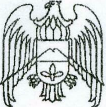                                            КАБАРДИНО-БАЛКАРСКАЯ РЕСПУБЛИКАмуниципальное казенное общеобразовательное учреждение«Средняя общеобразовательная школа № 20» городского округа Нальчик Кабардино-Балкарской Республики360904, КБР, г. Нальчик, с.Кенже, ул.Катханова,91, тел. (8662) 71-04-67-, 71-06-47, 71Информацияо наличии диетического меню в МКОУ «СОШ №20»В 2022-2023 учебном году детей с ОВЗ, питающихся по диетическому меню нет, в виду отсутствия заявлений родителей (законных представителей) обучающихся о предоставлении их ребёнку диетического питания.    